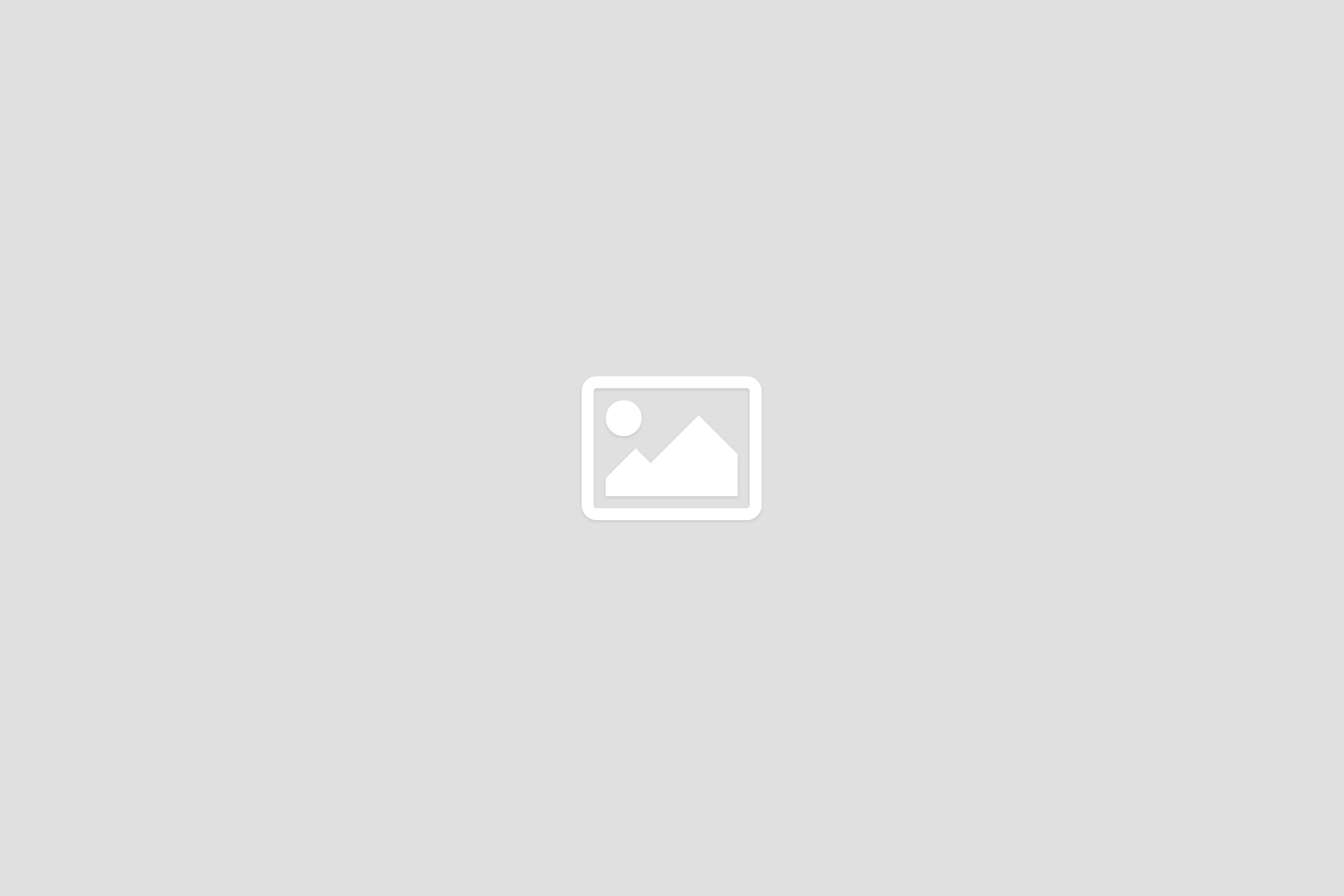 EVENT CHECKLISTNotes:Pre EventBefore People ArriveArriving PhotographsDuring Event Photographs